РЕШЕНИЕРассмотрев проект решения о внесении изменений в Решение Городской Думы Петропавловск-Камчатского городского округа от 06.03.2013 № 42-нд
«О порядке управления и распоряжения имуществом, находящимся в муниципальной собственности Петропавловск-Камчатского городского округа», внесенный первым заместителем Главы администрации Петропавловск-Камчатского городского округа Иваненко В.Ю., в соответствии со статьей 28 Устава Петропавловск-Камчатского городского округа, Городская Дума Петропавловск-Камчатского городского округа РЕШИЛА:1. Принять Решение о внесении изменений в Решение Городской Думы Петропавловск-Камчатского городского округа от 06.03.2013 № 42-нд «О порядке управления и распоряжения имуществом, находящимся в муниципальной собственности Петропавловск-Камчатского городского округа».2. Направить принятое Решение Главе Петропавловск-Камчатского городского округа для подписания и обнародования. РЕШЕНИЕот 03.03.2015 № 300-ндО внесении изменений в Решение Городской Думы Петропавловск-Камчатского городского округа от 06.03.2013 № 42-нд «О порядке управления и распоряжения имуществом, находящимся в муниципальной собственности Петропавловск-Камчатского городского округа»Принято Городской Думой Петропавловск-Камчатского городского округа(решение от 25.02.2015 № 663-р)1. В части 1 статьи 5:1) пункт 4 изложить в следующей редакции:«4) определение порядка определения цены земельного участка, находящегося в собственности городского округа, при заключении договора купли-продажи такого земельного участка, без проведения торгов;»; 2) дополнить пунктом 4.2 следующего содержания:«4.2) установление порядка определения размера платы за увеличение площади земельных участков, находящихся в частной собственности, в результате их перераспределения с земельными участками, находящимися в собственности городского округа;»;3) дополнить пунктом 4.3 следующего содержания:«4.3) установление порядка определения платы по соглашению об установлении сервитута в отношении земельных участков, находящихся в собственности городского округа;».2. В статье 16:1) часть 5 изложить в следующей редакции:«5. Цена земельного участка, находящегося в собственности городского округа, при заключении договора купли-продажи такого земельного участка без проведения торгов определяется в соответствии с решением Городской Думы.»;2) дополнить частью 6.1 следующего содержания:«6.1. Размер платы за увеличение площади земельных участков, находящихся в частной собственности, в результате их перераспределения с земельными участками, находящимися в собственности городского округа, определяется в соответствии с решением Городской Думы.»;3) дополнить частью 6.2 следующего содержания:«6.2. Плата по соглашению об установлении сервитута в отношении земельных участков, находящихся в собственности городского округа, определяется в соответствии с решением Городской Думы.».3. Настоящее Решение вступает в силу после дня его официального опубликования.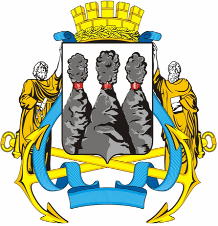 ГОРОДСКАЯ ДУМАПЕТРОПАВЛОВСК-КАМЧАТСКОГО ГОРОДСКОГО ОКРУГАот 25.02.2015 № 663-р27-я сессияг.Петропавловск-КамчатскийО принятии решения о внесении изменений в Решение Городской Думы Петропавловск-Камчатского городского округа от 06.03.2013        № 42-нд «О порядке управления и распоряжения имуществом, находящимся в муниципальной собственности Петропавловск-Камчатского городского округа»Глава Петропавловск-Камчатского городского округа, исполняющий полномочия председателя Городской Думы                 К.Г. Слыщенко ГОРОДСКАЯ ДУМАПЕТРОПАВЛОВСК-КАМЧАТСКОГО ГОРОДСКОГО ОКРУГАГлава Петропавловск-Камчатского городского округа      К.Г. Слыщенко 